Date: February 3, 2012REPORT OF THE WRC-12 AGENDA ITEM COORDINATORAttachment AAttachment BAttachment C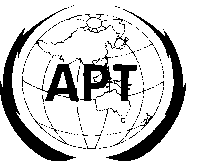 ASIA-PACIFIC TELECOMMUNITYAPT Coordination Meetings During RA-12 and WRC-12APT Coordination Meetings During RA-12 and WRC-12Agenda Item No.: 8.2Name of the Coordinator ( with Email): Hiroyo Ogawa, hogawa@arib.or.jpIssues: to recommend to the Council items for inclusion in the agenda for the next WRC, and to give its views on the preliminary agenda for the subsequent conference and on possible agenda items for future conferences, taking into account Resolution 806 (WRC-07),APT Proposals:ASP/26A30/1 SUP  Resolution 805 (WRC-07)ASP/26A30/2 SUP Resolution 806 (WRC-07)ASP/26A30/3 ADD Resolution  [ASP/A82/WRC-15/16_AGENDA] (WRC-12)FSS_13GHz, RLS_78GHz, WAIC, UAS, FSS_Resolution 114 (rev.WRC-03), EESS_600MHz, IMT, PPDR, GMDSSStatus of the APT Proposals:IMT issue:In order to respond the request of ad-hoc group on IMT/Broadband, we had an ad-hoc APT coordination meeting yesterday, and we agreed on the compromised text of new Agenda item as follows:To consider additional allocations to the mobile service on a primary basis and  identification of  additional frequency bands for IMT, especially to facilitate the development of mobile broadband applications, in accordance with Resolution [XXX] (WRC-12).After the meeting, we had the APT-CIEPT meeting to discuss and resolve the issue. The agreed text is as follows: To consider additional allocations to the mobile service on a primary basis and identification of additional frequency bands for IMT, in order to facilitate IMT and other terrestrial mobile broadband applications, in accordance with Resolution [XXX] (WRC-12)FSS_13GHz issue: (Coordinator: Kevin Seow) (Attachment A).EESS_600MHZ and WAIC issues: (Coordinator: Dave Kershaw)1.    WAIC – As discussed a consolidated text (based on all contributions) has been prepared and is being presented for consideration by the different levels of the conference as appropriate.2.    EESS – The APT position in relation to the issue of “up to 600 MHz” has been presented to the draft group. No further meetings have occurred and a further proposed consolidated text has not yet been prepared.PPDR issue (Coordinator: Bharat Bhatia)The consolidated text was approved by SWG6C-Genral and will be sent to WG6C.RLS_78GHz issue:The consolidated text was approved by SWG6C-General and will be sent to WG6C.Issues to be discussed at the Coordination Meeting:IMT issues:I would like to ask your approval on the text of Agenda item on IMT issue.To consider additional allocations to the mobile service on a primary basis and identification of additional frequency bands for IMT, in order to facilitate IMT and other terrestrial mobile broadband applications, in accordance with Resolution [XXX] (WRC-12)Other issues (Attachment B)　The second draft list of proposed Agenda items in order of priority is not yet complete. I also attach the document provided by WG6C which will be discussed at Regional Consultation Group meeting as information. I choose the conditions of number of supporting APT countries, number of supporting regions, responsible ITU-R WP, WRC Resolution without being Agenda item and traditional study by ITU-R. Any suggestions are welcomed.Comments/Remarks by the Coordinator:APT members are kindly requested to review the consolidated documents on proposed new Agenda items.